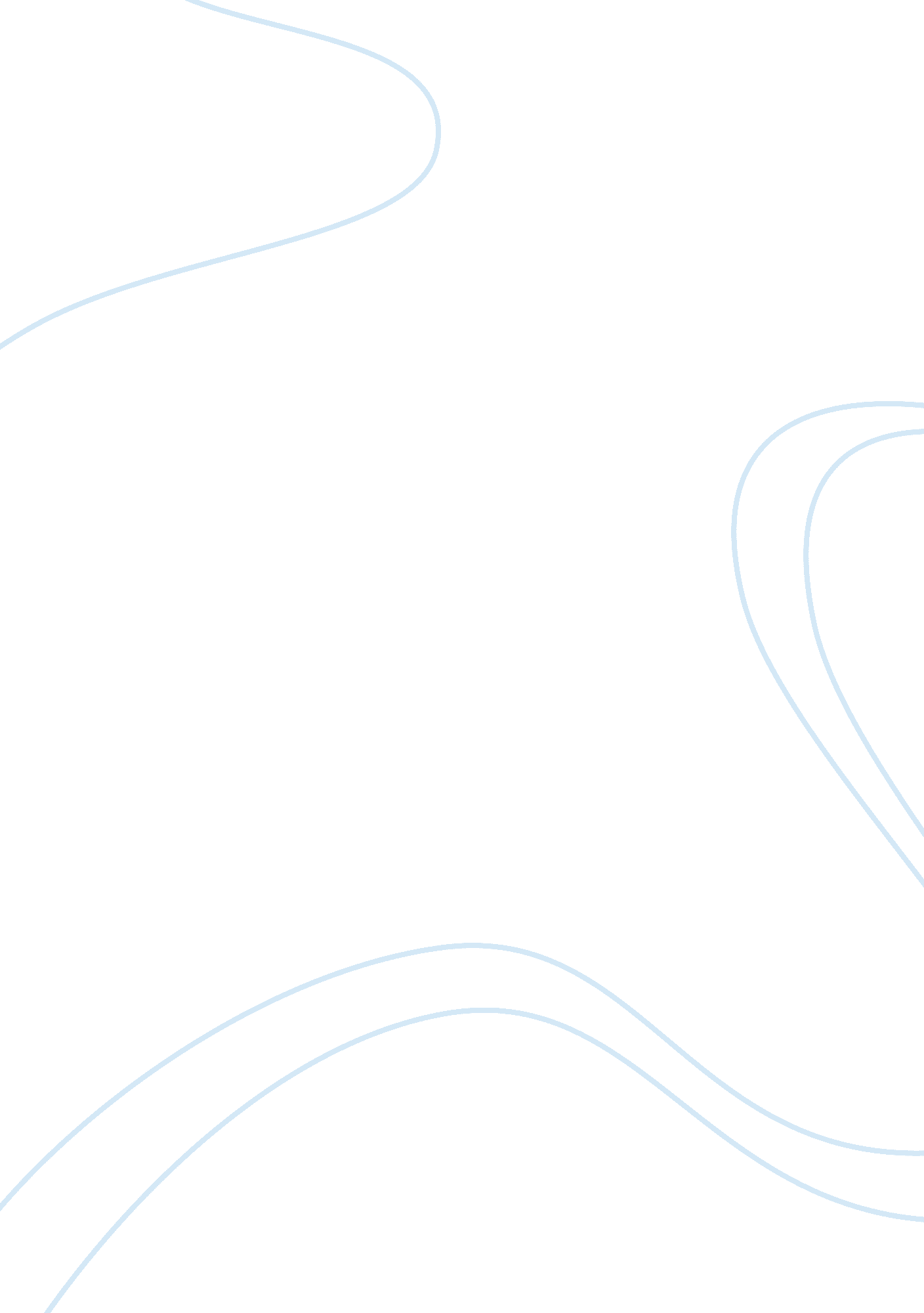 Corrigendum: antibiotic resistance in salmonella typhimurium isolates recovered f...Health & Medicine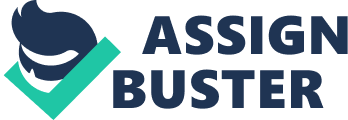 A Corrigendum on 
Antibiotic Resistance in Salmonella Typhimurium Isolates Recovered From the Food Chain Through National Antimicrobial Resistance Monitoring System Between 1996 and 2016 by Wang, X., Biswas, S., Paudyal, N., Pan, H., Li, X., Fang, W., et al. (2019). Front. Microbiol. 10: 985. doi: 10. 3389/fmicb. 2019. 00985 In the original article, the Acknowledgments section was not included. This section appears below. Acknowledgments All the individuals involved in the United States NARMS are acknowledged for their contribution in data collection and deposition of those, on the World Wide Web. The authors apologize for this error and state that this does not change the scientific conclusions of the article in any way. The original article has been updated. 